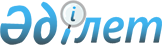 Об утверждении перечня продукции, подлежащей обязательной оценке соответствия требованиям технического регламента Евразийского экономического союза "Требования к сжиженным углеводородным газам для использования их в качестве топлива" (ТР ЕАЭС 036/2016), в отношении которой при помещении под таможенные процедуры подтверждается соблюдение мер технического регулированияРешение Коллегии Евразийской экономической комиссии от 14 мая 2022 года № 91.
      В соответствии с пунктом 8 Протокола о техническом регулировании в рамках Евразийского экономического союза (приложение № 9 к Договору о Евразийском экономическом союзе от 29 мая 2014 года) и пунктом 8 приложения № 2 к Регламенту работы Евразийской экономической комиссии, утвержденному Решением Высшего Евразийского экономического совета от 23 декабря 2014 г. № 98, в целях реализации подпункта "а" пункта 2 Порядка ввоза на таможенную территорию Евразийского экономического союза продукции, подлежащей обязательной оценке соответствия на таможенной территории Евразийского экономического союза, утвержденного Решением Совета Евразийской экономической комиссии от 12 ноября 2021 г. № 130, Коллегия Евразийской экономической комиссии решила:
      1. Утвердить прилагаемый перечень продукции, подлежащей обязательной оценке соответствия требованиям технического регламента Евразийского экономического союза "Требования к сжиженным углеводородным газам для использования их в качестве топлива" (ТР ЕАЭС 036/2016), в отношении которой при помещении под таможенные процедуры подтверждается соблюдение мер технического регулирования.
      2. Настоящее Решение вступает в силу по истечении 30 календарных дней с даты его официального опубликования. ПЕРЕЧЕНЬ продукции, подлежащей обязательной оценке соответствия требованиям технического регламента Евразийского экономического союза "Требования к сжиженным углеводородным газам для использования их в качестве топлива" (ТР ЕАЭС 036/2016), в отношении которой при помещении под таможенные процедуры подтверждается соблюдение мер технического регулирования
      Примечание. Для целей применения настоящего перечня необходимо пользоваться как наименованием продукции, так и кодом ТН ВЭД ЕАЭС.
					© 2012. РГП на ПХВ «Институт законодательства и правовой информации Республики Казахстан» Министерства юстиции Республики Казахстан
				
      Председатель КоллегииЕвразийской экономической комиссии 

М. Мясникович
УТВЕРЖДЕН
Решением Коллегии
Евразийской экономической комиссии
от 14 июня 2022 г. № 91 
Наименование продукции
Код
ТН ВЭД ЕАЭС
Документ об оценке соответствия (сведения о документе об оценке соответствия)
Примечание
1
2
3
4
1. Сжиженный углеводородный газ, используемый для коммунально-бытового и производственного потребления в качестве топлива
2. Сжиженный углеводородный газ, используемый в качестве моторного топлива для автомобильного транспорта
2711 12 940 0
2711 12 970 0
2711 13 910 0
2711 13 970 0
2901 10 000 1
2711 12 940 0
2711 12 970 0
2711 13 970 0
Декларация о соответствии декларация о соответствии